Муниципальное бюджетное общеобразовательное учреждение«Средняя общеобразовательная школа № 6»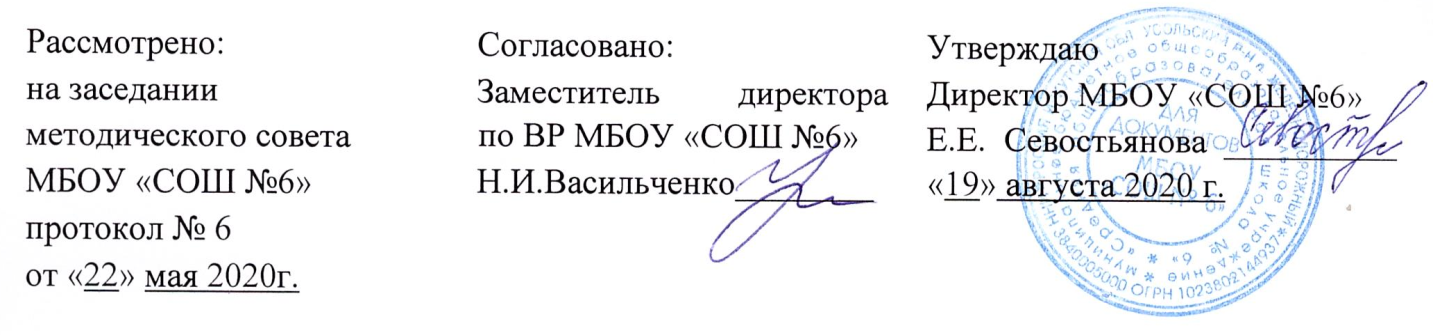 Рабочая  программап. Железнодорожный2020-2021 учебный годСодержание1. Пояснительная записка……………………………………………………32. Общая характеристика курса внеурочной деятельности………………43. Планируемые результаты освоения курса ………………………..…….54. Содержание курса внеурочной деятельности……………………………75. Тематическое планирование……………………………………………….86. Учебно-методическое и материально-техническое обеспечение………157. Список литературы…………………………………….……………….....15Пояснительная записка.Рабочая программа курса внеурочной деятельности разработана в соответствии с требованиямиФЗ № 273 от 29.12.2012 г. «Об образовании в РФ». основной образовательной программой основного общего образования школы, планом внеурочной деятельности школы, календарным учебным графиком, положением о рабочей программе курса внеурочной деятельности школы. Нацеленность на духовно-нравственное, патриотическое воспитание, формирование гражданственности, потребности творить и самосовершенствоваться продиктованасоциальным заказом: обществу нужна личность с богатым духовным, нравственным потенциалом, способная к творчеству, обладающая  высокой культурой и гражданской ответственностью, патриот;ФГОС, предполагающим   достижение  современного национального воспитательного идеала.        Программа  курса внеурочной деятельности  “Я и мое Отечество” по духовно-нравственному направлению разработана для обучающихся 5-9 классов в соответствии с требованиями ФГОС ООО. Актуальность программы заключается в усилении внимания на развитие и воспитание личности обучающихся, обеспечивающих формирование основ гражданской идентичности: чувства сопричастности и гордости за свою Родину, уважения к истории и культуре народа, воспитания нравственности ребенка, освоения основных социальных ролей, норм и правил. Новизна программы состоит в том, что она обеспечивает овладение ключевыми компетенциями  школьников в воспитательном аспекте необходимых для гармоничного развития личности. Цель программы: социально-педагогическая и социально-культурная поддержка собственных усилий подростка, связанных со становлением своей гражданской и индивидуальной личности, духовного наследия и достижения родного народа, народов России и всего человечества.Поставленная цель Программы реализуется через решение следующих задач:Создание комфортной обстановки, благоприятных условий для социализации и успешного развития индивидуальных способностей каждого ученика с учётом интересов и имеющегося жизненного опыта;Формирование толерантности, подготовка обучающихся к бесконфликтному, конструктивному взаимодействию с другими людьми; Создание условий для нравственного самовыражения личности.Развитие духовно-нравственных ценностей и утверждение их в сознании и поведении учащихся через духовное возрождение народных обычаев, семейных традиций.2.Общая характеристика курса внеурочной деятельности       В основе программы, позволяющей достичь   национального воспитательного идеала, лежит системно-деятельностный подход, благодаря которому формируются базовые национальные ценности:патриотизм, гражданственность,социальная солидарность,человечество, семья,нравственность,здоровье,творчество, труд,экология,наука, образование,интеллект, искусство,традиционные религии России.Механизм реализации программы      Программа рассчитана на 5 лет и реализуется во внеурочной деятельности с обучающимися 5-9 классов.       Программа построена с опорой на системно-деятельностный подход и предполагает следующие виды деятельности:игровую,творческую,досуговую,коммуникативную,проектную,издательскую,социально-значимую,поисковую.Формы проведения занятийФормы работы: коллективная, групповая, индивидуальная.Часов в неделю: 1 час.Часов в год: 34 часаМесто проведения занятий: учебные кабинеты, учреждения дополнительного образования, музеи, библиотека.3.Планируемые результаты освоения курса внеурочной деятельностиДанная программа внеурочной деятельности способствует формированию у обучающихся личностных, регулятивных, познавательных и коммуникативных учебных действий.В сфере личностных универсальных учебных действий будет формироваться внутренняя позиция школьника, ориентация на моральные нормы и их выполнение, спо-собность к моральной децентрации.В сфере регулятивных универсальных учебных действий будет формироваться способность контролировать и оценивать свои действия, вносить соответствующие коррективы в их выполнение.В сфере познавательных универсальных учебных действий обучающиеся получат знания об основных категориях и понятиях этики, основных положительных нравственных качествах человека; освоят общие понятия гражданско-правового сознания.В сфере коммуникативных универсальных учебных действий будет формиро-ваться умение учитывать позицию собеседника (партнёра), организовывать и осуществ-лять сотрудничество и кооперацию с учителем и сверстниками, адекватно воспринимать и передавать информацию, отображать содержание и условия деятельности в сообщениях.Ученики должны быть:•	дружны между собой, внимательны друг к другу и к окружающим, открыты миру и людям; •	обладать индивидуальными способностями и интересами, уметь работать творчески, уметь самостоятельно добывать знания, не пугаться нестандартных ситуаций,  с интересом искать и находить их решение; •	самостоятельны, владеть самоконтролем и самооценкой; •	способны к изменению самих себя.Обобщенный результат деятельности основной школы представлен в портрете её выпускника в соответствии со Стандартом:  •	умеющий учиться, способный организовать свою деятельность, умеющий пользоваться информационными источниками;•	обладающий основами коммуникативной культурой (умеет слушать и слышать собеседника, высказывать свое мнение);•	 любознательный, интересующийся, активно познающий мир;•	владеющий основами умения учиться, способный к организации собственной деятельности;•	любящий свой край и свою Родину•	уважающий и принимающий ценности семьи и общества;•	готовый самостоятельно действовать и отвечать за свои поступки перед семьей и школой;•	доброжелательный, •	выполняющий правила здорового и безопасного образа жизни для себя и окружающих.с активной жизненной и  гражданской позицией;уважающий  историческое прошлое нашего народа;Оценка и коррекция развития этих и других личностных результатов образовательной деятельности обучающихся осуществляется в ходе мониторинга (Приложение).Воспитательные результаты распределяются по трём уровням.Первый уровень результатов — обучающиеся приобретают социальные знания. На первом уровне  обучающиеся  получает знания о духовно-нравственных ценностях.Второй уровень результатов — обучающиеся получают опыт переживания и позитивного отношения к базовым ценностям общества. На втором уровне ценности усваиваться школьниками в форме отдельных нравственно-ориентированных поступков.Третий уровень результатов — обучающиеся получают  опыт самостоятельного общественного действия, у  них формируются социально приемлемые модели поведения. На третьем уровне обучающиеся принимают участие в нравственно-ориентированной социально значимой деятельности и приобретают элементы опыта  духовно-нравственного поведения.С переходом от одного уровня результатов к другому существенно возрастают  показатели эффективной деятельности:Достижение трех уровней воспитательных результатов обеспечивает появление значимых эффектов воспитания и социализации детей – формирование у школьников коммуникативной, этической, социальной, гражданской и социокультурной компетентности. Формами контроля освоения Программы в течение учебного года будут: выставки творческих работ, выполнение творческих проектов.  Эффективность реализации программы оценивается посредством мониторинга, отзывов, следующих методик:Методика «Недописанный тезис»Методика «Свиток»Методика «Измерение художественно-эстетической потребности» Диагностика. Графический тест Е.П. Ильина «Определение потребности в активности»Цветовой тест Люшера (сокращенный вариант).Методика определения уровня воспитанности Ю.В. Васильева;Методика изучения уровня развития детского коллектива А.Н. Лутошкина «Какой у нас коллектив»);Методика «Определение общественной активности учащихся»  Е.Н.Степанова.Результаты контроля служат основанием для внесения корректировки в содержание и организацию процесса работы по программе; поощрения успешной деятельности и инициативы в овладении знаниями и навыками обучающимися.Содержание курса внеурочной деятельностиДанная программа создает условия для размышлений подростка о просторах, краях и землях России, о языке, символах и кодах родной культуры, о том, как в российской цивилизации сформированы ритмы времени, о его духовно -нравственных смыслах.Объектом изучения являются традиции, образы героев, исторические памятники, святые и святыни и т. д. Динамичность построения программы позволяет проследить судьбу семьи в судьбе России. Все это способствует формированию образов Малой Родины и всего Отечества, радостной сопричастности к родной культуре и ее наследию. Основными принципами реализации программы являются:- краеведческий принцип;- антропологический подход как системообразующий в интегрировании знаний о духовной сущности человека и целостности личности, где духовное и телесное неразделимы;- принцип системности, который предусматривает включение в содержание духовно-нравственного просвещения философских, научных и религиозных взглядов на проблемы миропонимания, места и предназначения человека в существующем мире;- принцип личностно-ориентированного образования, направленный на обеспечение условий свободы выбора воспитанниками видов, форм и способов осуществления творческой поисковой деятельности, что создает предпосылку духовного самоопределения и духовно-нравственного становления личности.Особенность данной программы заключается:- в комбинировании различных форм и методов работы, адаптированных к конкретным условиям, конкретной теме;- включение учащихся в активную познавательную деятельность дающих возможность для развития духовно-нравственных качеств личности;- внедрение в традиционный образовательный процесс различных инновационных технологий;- учитель преимущественно выступает в роли консультанта;- применение разновозрастных занятий с выстраиванием индивидуальной образовательной траектории;- применение преимущественно коллективной формы работы;- свободном выборе учащимися темы, сроков исследования и форм представления результатов.Описание места учебного предмета в учебном плане.Программа рассчитана на 1 учебный час в неделю (34 часа в год).Тематическое планированиеОписание учебно-методического и материально-технического обеспечения курса внеурочной деятельности: наглядные материалы (репродукции картин, фоторепродукции), аудиозаписи музыкальных произведений, видеозаписи (классической литературы, живой природы, социальных явлений), аудио/видео аппаратура (музыкальный центр, телевизор), мультимедийная техника (ноутбук, проектор, колонки).Список литературных источниковЛитература для учителяКозлов Э., Петрова В., Хомякова И. Азбука нравственности. / Э. Козлов, В. Петрова, И. Хомякова //Воспитание школьников.-2004-2007.- №1-9.Курочкина, И.Н. Как научить поступать нравственно  / И.Н. Курочкина. -3-е изд. - М.: Флинта, 2003. -128 с.Тисленкова, И.А. Духовно-нравственное воспитание: для организаторов воспитательной работы и классных руководителей  / И.А. Тисленкова. - М.: Просвещение, 2008. – 108 с.Шемшурина, А.И. Нравственное воспитание школьников: методические рекомендации ./ А.И. Шемшурина // Этическое воспитание.-2005-№1.Шемшурина, А.И. Программа духовно-нравственного воспитания школьников в работе классного руководителя [Текст]./ А.И. Шемшурина // Этическое воспитание.-2006-№2.Щуркова, Н.Е. Диагностика воспитанности [Текст] / Н.Е. Щуркова. - М.,2007. – 107 с.Шилова М.И.,Методика «Изучение воспитанности учащихся», Москва, 2005Курса по внеурочной деятельности«Я и моё Отечество» Духовно-нравственное направлениеУровень основного общего образования 5-9 классы Срок реализации программы 5 летУчебный год 2020-2021Учитель Гордеева Александра Сергеевна, Гришукова Елена ПетровнаИгровая деятельность:Деловая игра, ролевая игра, викторина, инсценировка, соревнование.Творческая:Конкурс, турнир, творческая мастерская.Досуговая:Виртуальная экскурсия, экскурсия в прошлое, прогулка, праздникКоммуникативная:Публичные презентация, аукцион, беседа, устный журнал, Библиотечный урокПроектная:Реализация коллективных и групповых проектов.Издательская:Написание статей, фоторепортажи, издание  спецвыпусковСоциально-значимая:Акции «Ветеран живет рядом», уроки Памяти, благоустройство и эстетизации  окружающей среды, благотворительная деятельность.Поисковая:Архивная работа, Музейный урок, экспедиция, экскурсия.5 класс5 класс5 класс5 класс5 классТема занятияВсегочасовИз них:Из них:Тема занятияВсегочасовтеоретическиепрактические«Здравствуй, школа»11«Знакомьтесь: пятиклассник»11Страна книг (Экскурсия в библиотеку КСК «Импульс» п.Железнодорожного)11«Москва - столица нашей Родины»11«Семь Я». «Русские писатели о семье»11«Пусть царит на земле доброта»11Уроки доктора Айболита11История праздника «День народного единства»11Беседа «Что такое сострадание»11Добросердечность. Добрые слова. Доброе дело.11Беседа «Что такое уважение»11Как избежать конфликта. Сюжетно-ролевые игры.11Беседа «Что такое гражданственность»11«Овеянные славою флаг наш и герб»11Новый год у ворот.11Выпуск новогодней стенгазеты.11«Чудо Рождества»11«Здоровому все здорово»11Беседа «Что такое толерантность»11Беседа «Чтоб защитником стать»11Герои России11Встреча с воинами локальных войн11Рыцарский турнир11Проводы зимы11«Минздрав предупреждает»11«Пусть царит на земле доброта»11Природа моего края. Конкурс «Юный эрудит»11Природа в опасности11Пасха в народной традиции11Весенняя неделя добра11Акция «Родному посёлку желаю»11«Ветеран живет рядом»11День здоровья и спорта11Прогулка на свежем воздухе11ВСЕГО ЧАСОВВСЕГО ЧАСОВ3418166 класс6 класс6 класс6 класс6 классТема занятияВсегочасовИз них:Из них:Тема занятияВсегочасовтеоретическиепрактические«День знаний»11«Знакомьтесь: шестиклассник»11«День рождения Иркутской области »11«История школы в лицах и фактах»11«Что такое нравственность?»11Может ли доброта исцелить человека?11«Я и моё здоровье»11«День народного единства»11Конкурс на лучшего знатока ПДД11Славим руки матери!11Правильное питание11Беседа «Красивые и некрасивые поступки»11Конкурс знатоков «Я знаю Конституцию РФ»11Права и обязанности гражданина России11КТД «Новогодний праздник»11Выпуск новогодней газеты11«Чудо Рождества»11Час здоровья «Виват, спорт!»11Скромность и тщеславие11Беседа «Почетная профессия - защищать Родину»11Урок мужества «Служить России суждено тебе и мне»11Встреча с воинами локальных войн11Рыцарский турнир11Проводы зимы11Прекрасное рядом11Как стать дисциплинированным?11Брейн-ринг «Природа Иркутской области»11Что такое экологическая безопасность11День птиц11Светлая Пасха11Весенняя неделя добра11Акция «Родному посёлку желаю»11«Ветеран живет рядом»11День здоровья и спорта11ВСЕГО  ЧАСОВВСЕГО  ЧАСОВ3415197 класс7 класс7 класс7 класс7 классТема занятияВсегочасовИз них:Из них:Тема занятияВсегочасовтеоретическиепрактические«1 сентября»11«Знакомьтесь: семиклассник»11«Я живу в Иркутской области!»11«История школы в лицах и фактах»11«Что такое милосердие?»11Протяни руку помощи11Вредные привычки. Их влияние на здоровье.11Святые заступники Руси11Викторина по ПДД11Литературный журнал, посвященный Дню Матери «Желаем счастья вам!»11Уроки доктора Айболита11Семейные ценности11Национальные символы России11Права и обязанности гражданина России11КТД «Новогодний праздник»11Выпуск новогодней газеты11Внеклассное мероприятие «Зажги свечу на Рождество»11«Слагаемые здоровья»11«Это высокое звание – Человек!»11День защитника Отечества 11Урок мужества «Служить России суждено тебе и мне»11Встреча с воинами локальных войн11«А ну-ка, парни!»11Проводы зимы11Прекрасное рядом11Как стать дисциплинированным?11Брейн-ринг «Природа Иркутской области»11«Планета – наш дом, сбереги ее»11День птиц11Светлая Пасха11Весенняя неделя добра11День Победы11«Ветеран живет рядом»11День здоровья и спорта11ВСЕГО ЧАСОВВСЕГО ЧАСОВ3414208 класс8 класс8 класс8 класс8 классТема занятияВсегочасовИз них:Из них:Тема занятияВсегочасовтеоретическиепрактические«День знаний»11«Мой край – Иркутская область»11Береги честь смолоду11«История школы в лицах и фактах»11«Что такое милосердие?»11«Протяни руку помощи»11«В здоровом теле – здоровый дух!»11Святые заступники Руси11Мероприятие по ПДД «Счастливый случай»11Литературный журнал, посвященный Дню Матери «Желаем счастья вам!»11Беседа – тренинг «Моя будущая профессия»11Духовные традиции русской семьи11Права и обязанности гражданина России 11«Правовой турнир»11КТД «Новогодний праздник»11Выпуск новогодней газеты11Внеклассное мероприятие «Зажги свечу на Рождество»11Беседа «Наше здоровье и от чего оно зависит»11«Это высокое звание – Человек!»11День защитника Отечества в православной традиции11Урок мужества «Служить России суждено тебе и мне»11Встреча с воинами локальных войн11«А ну-ка, парни!»11Прекрасное рядом.11Беседа – тренинг «Личностью не рождаются»11«Береги честь смолоду»11Брейн ринг «Природа Байкала»11Конкурс презентаций «Природа в опасности»11Семь чудес Усольского района11Светлое Христово Воскресение11Весенняя неделя добра11День Победы11Вахта Памяти11День здоровья и спорта11ВСЕГО ЧАСОВВСЕГО ЧАСОВ3418169 класс9 класс9 класс9 класс9 классТема занятияВсегочасовИз них:Из них:Тема занятияВсегочасовтеоретическиепрактические«День знаний»11«Малая  родина - Усольский район»11Беседа-тренинг «В какой стране я хотел бы жить»11«История школы в лицах и фактах»11«Что такое милосердие?»11«Протяни руку помощи»11«Скажем наркотикам – НЕТ!»11«Белые ленточки памяти» (памяти репрессированных)11«Читаем и думаем» (обзор литературы духовно-нравственного содержания»11Беседа – тренинг «Взаимоотношение родителей и детей»11Беседа – тренинг «Формула успеха»11Духовные традиции русской семьи11Права и обязанности гражданина России 11«Правовой турнир»11КТД «Новогодний праздник»11Выпуск новогодней газеты11Внеклассное мероприятие «Зажги свечу на Рождество»11Беседа «Наше здоровье и от чего оно зависит»11«Это те, кто прошёл Афган»11Встреча с воинами локальных войн 11Урок мужества «Служить России суждено тебе и мне»11«А ну-ка, парни!»11«Иду дорогами добра»11Прекрасное рядом.11Беседа – тренинг «Личностью не рождаются»11«Я выбираю здоровый образ жизни!»11Брейн-ринг «Природа Байкала»11Конкурс презентаций «Природа в опасности»11Семь чудес Усольского  района11Светлое Христово Воскресение11Весенняя неделя добра11День Победы11«Ветеран живет рядом»11День здоровья и спорта11ВСЕГО ЧАСОВВСЕГО ЧАСОВ341420